Erfgoed v/d Boskrijgers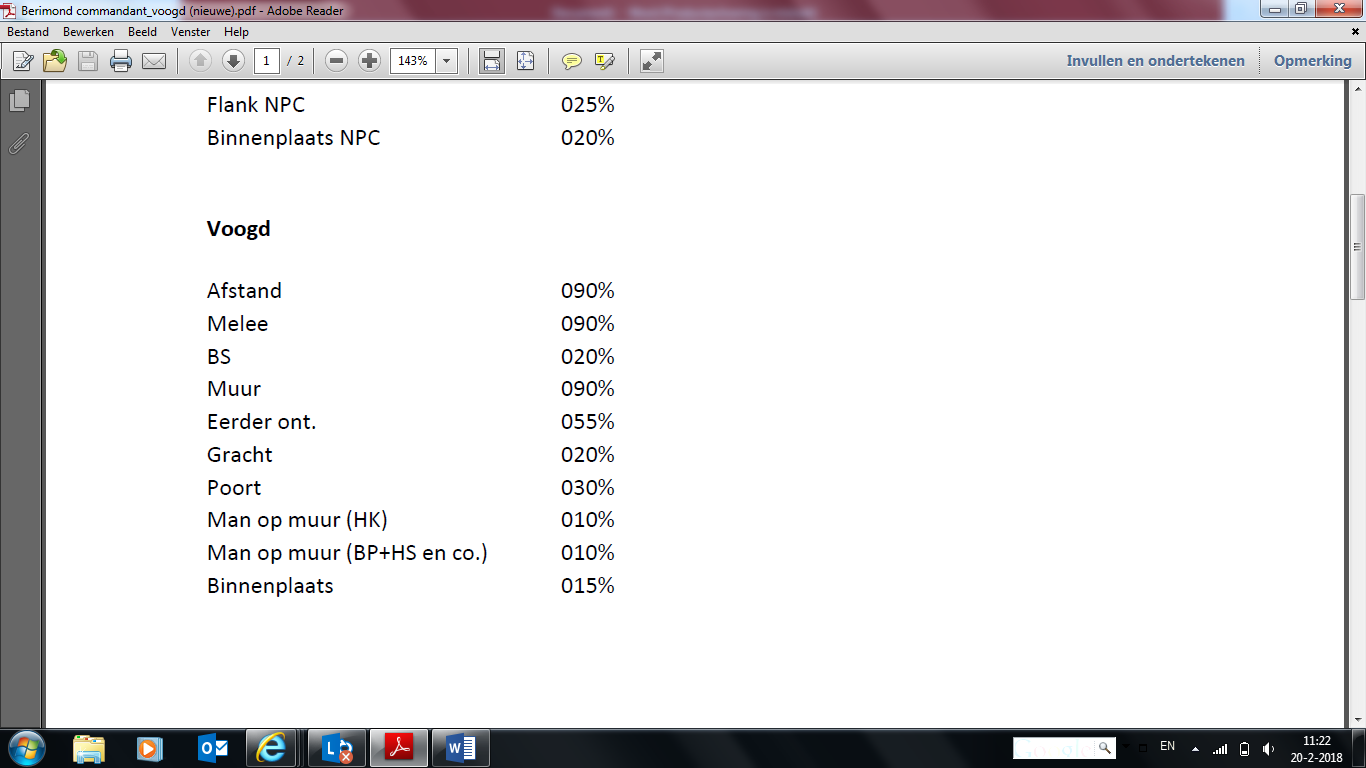 